Интегрированный урок обществознания и литературы 7 классУчителя: Казакова Светлана Анатольевна, учитель истории;Першина Алена Игоревна, учитель литературы.Тема урока: Право и его роль в жизни общества. Право и мораль.Тип урока: изучение нового материалаВид урока: интегрированныйЦель: продолжить формировать представление учащихся о роли права и морали в жизни общества, о его необходимости в обществе и государстве.Задачи:- образовательные: выяснить, что мораль и право тесно взаимосвязаны, закрепить знания об источниках права и структуре правовой нормы.- развивающие: формировать умение анализировать и обобщать информацию, работать с текстовыми и правовыми источниками.- воспитательные: формировать навыки групповой работы, способность к сотрудничеству, способствовать воспитанию правовой культуры учащихся.Ход урокаФормулирование темы и целей урокаУчитель обществознания: Здравствуйте, рада вас приветствовать на уроке. Садитесь.Учитель литературы: Здравствуйте. Начнем сегодняшний урок с знакомства произведения «Письмо от сына» Васильева Бориса Львовича- Бабуля, это к тебе, - сказала Танечка, входя в квартиру в сопровождении двух девочек и одного серьёзного мальчика. ________ Анна Федотовна стояла на пороге кухни, не видя, но точно зная, что ребятишки застенчиво жмутся у порога.
- Ваша внучка Таня рассказала, что у вас на войне убили сына и что он вам писал ___________. И ещё она сказала, что вы ослепли от горя, - мальчик выпалил всё одним духом и замолчал.
Анна Федотовна уточнила: «Сын успел написать всего одно письмо. А второе написал после его смерти его товарищ».
Она протянула руку, взяла с привычного места папку и открыла её. Дети недолго пошушукались, и большая девочка сказала с нескрываемым недоверием:
- Это же всё ненастоящее!
- Правильно, это копии, потому что настоящими письмами я очень _______, - пояснила Анна Федотовна, хотя ей не очень-то понравился тон. - Откройте верхний ящик комода. Достаньте деревянную шкатулку и передайте её мне.
Когда ей положили на руки шкатулку, она открыла её, бережно достала бесценные листочки. Дети долго разглядывали документы, шептались, а потом мальчик нерешительно сказал:
- Вы должны _______________ эти документы нам. Пожалуйста.
- Эти письма касаются моего сына, почему же я должна передать их вам? - удивилась она.
- Потому что у нас в школе создают музей ко Дню великой ___________.
- Я с удовольствием отдам вашему музею копии этих писем.
- А зачем нам ваши копии? - с вызывающей агрессией вдруг вклинилась в разговор старшая девочка, и Анна Федотовна подивилась, каким официально-нечеловеческим может стать голос ребёнка. - Музей не возьмёт копии.
- Не возьмёт, и вы не берите. - Анне Федотовне очень не понравился этот тон, вызывающий, полный непонятной для неё претензии. - И пожалуйста, верните мне все документы.
Они молча отдали ей письма и похоронку. Анна Федотовна ощупала каждый листок, удостоверилась, что они подлинные, аккуратно сложила в шкатулку и сказала:
- Мальчик, поставь шкатулку на место. И задвинь ящик плотно, чтобы я слышала.
Но слышала она сейчас плохо, потому что предыдущий разговор сильно обеспокоил её, удивил и обидел.
- Трус несчастный, - вдруг отчётливо, с невероятным презрением сказала большая девочка. - Только пикни у нас.
- Всё равно нельзя, - горячо и непонятно зашептал мальчик.
- Молчи лучше! - оборвала его девочка. - А то мы тебе такое устроим, что наплачешься.
Но и этот громкий голос пролетел, видимо, мимо сознания Анны Федотовны. 0на ждала скрипа задвигаемого ящика, вся была сосредоточена на этом скрипе и, когда наконец он раздался, вздохнула с облегчением: «Ступайте, дети. Я очень устала». Делегация молча удалилась. Горечь и не очень понятная обида скоро оставили Анну Федотовну...
Вечером внучка как обычно читала ей письмо сына, но Анна Федотовна вдруг проговорила:
- Он чего-то не хотел, а они грозились, пугали его. Таня! 3агляни в шкатулку!
- Нету, - тихо сказала Таня. - И похоронка на месте, и фотографии, а ______________.
Анна Федотовна прикрыла слепые глаза, напряжённо прислушалась, но душа её молчала, и голос сына более не звучал в ней. Он угас, умер, погиб вторично, и теперь уже погиб навсегда. Письма, пользуясь её слепотой, вынули не из шкатулки - их вынули из её души, и теперь ослепла и оглохла не только она, но и её душа...Учитель литературы: Как вы считаете, о чем данное произведение? Учитель обществознания: Какие области деятельности человека контролирует этот сюжет?Тема сегодняшнего урока: Право и его роль в жизни общества. Право и моральУчитель обществознания: попробуем разобраться в этой ситуации с точки зрения права и морали.Новый материалВ начале урока каждый из вас выбрал цветной прямоугольник.Распределение учеников на группыКаждая группа получает задание. Время на выполнение 5 минут.ЗаданиеРаспределить роли внутри группыВнимательно изучить определения, текст произведения, выполнить заданияПодготовка кабинета к «судебному заседанию» (расстановка мебели)Проведение «судебного заседания»Вывод: каждая группа формулирует свой вывод по теме: Право и его роль в жизни общества. Право и моральРефлексияПродолжите фразу: Право и мораль тесно взаимосвязаны, т.к. ____________________________________________________________Работа со схемой «Право  мораль»Как вы считаете без чего невозможно существование общества, разместите свой прямоугольник в схеме.Что для вас важнее: право или мораль?Какова область морали в школе?Домашнее задание: сочинение на тему «Соотношение понятий право и мораль» (не менее 70 слов)План: 1. Что значит «право»? Что значит «мораль»? Как соотносятся эти понятия?2. Пример соотношения данных понятий в прочитанном тексте.3. Пример соотношения данных понятий из вашего жизненного опыта.4. Заключение: всегда ли, на ваш взгляд, данные понятия соотносимы?Раздаточный материал«Письмо от сына» Васильев Борис Львович- Бабуля, это к тебе, - сказала Танечка, входя в квартиру в сопровождении двух девочек и одного серьёзного мальчика. ________ Анна Федотовна стояла на пороге кухни, не видя, но точно зная, что ребятишки застенчиво жмутся у порога.
- Ваша внучка Таня рассказала, что у вас на войне убили сына и что он вам писал ___________. И ещё она сказала, что вы ослепли от горя, - мальчик выпалил всё одним духом и замолчал.
Анна Федотовна уточнила: «Сын успел написать всего одно письмо. А второе написал после его смерти его товарищ».
Она протянула руку, взяла с привычного места папку и открыла её. Дети недолго пошушукались, и большая девочка сказала с нескрываемым недоверием:
- Это же всё ненастоящее!
- Правильно, это копии, потому что настоящими письмами я очень _______, - пояснила Анна Федотовна, хотя ей не очень-то понравился тон. - Откройте верхний ящик комода. Достаньте деревянную шкатулку и передайте её мне.
Когда ей положили на руки шкатулку, она открыла её, бережно достала бесценные листочки. Дети долго разглядывали документы, шептались, а потом мальчик нерешительно сказал:
- Вы должны _______________ эти документы нам. Пожалуйста.
- Эти письма касаются моего сына, почему же я должна передать их вам? - удивилась она.
- Потому что у нас в школе создают музей ко Дню великой ___________.
- Я с удовольствием отдам вашему музею копии этих писем.
- А зачем нам ваши копии? - с вызывающей агрессией вдруг вклинилась в разговор старшая девочка, и Анна Федотовна подивилась, каким официально-нечеловеческим может стать голос ребёнка. - Музей не возьмёт копии.
- Не возьмёт, и вы не берите. - Анне Федотовне очень не понравился этот тон, вызывающий, полный непонятной для неё претензии. - И пожалуйста, верните мне все документы.
Они молча отдали ей письма и похоронку. Анна Федотовна ощупала каждый листок, удостоверилась, что они подлинные, аккуратно сложила в шкатулку и сказала:
- Мальчик, поставь шкатулку на место. И задвинь ящик плотно, чтобы я слышала.
Но слышала она сейчас плохо, потому что предыдущий разговор сильно обеспокоил её, удивил и обидел.
- Трус несчастный, - вдруг отчётливо, с невероятным презрением сказала большая девочка. - Только пикни у нас.
- Всё равно нельзя, - горячо и непонятно зашептал мальчик.
- Молчи лучше! - оборвала его девочка. - А то мы тебе такое устроим, что наплачешься.
Но и этот громкий голос пролетел, видимо, мимо сознания Анны Федотовны. 0на ждала скрипа задвигаемого ящика, вся была сосредоточена на этом скрипе и, когда наконец он раздался, вздохнула с облегчением: «Ступайте, дети. Я очень устала». Делегация молча удалилась. Горечь и не очень понятная обида скоро оставили Анну Федотовну...
Вечером внучка как обычно читала ей письмо сына, но Анна Федотовна вдруг проговорила:
- Он чего-то не хотел, а они грозились, пугали его. Таня! 3агляни в шкатулку!
- Нету, - тихо сказала Таня. - И похоронка на месте, и фотографии, а ______________.
Анна Федотовна прикрыла слепые глаза, напряжённо прислушалась, но душа её молчала, и голос сына более не звучал в ней. Он угас, умер, погиб вторично, и теперь уже погиб навсегда. Письма, пользуясь её слепотой, вынули не из шкатулки - их вынули из её души, и теперь ослепла и оглохла не только она, но и её душа...Словарь терминов:УК РФ Статья 14. Понятие преступления1. Преступлением признается виновно совершенное общественно опасное деяние, запрещенное настоящим Кодексом под угрозой наказания.2. Не является преступлением действие (бездействие), хотя формально и содержащее признаки какого-либо деяния, предусмотренного настоящим Кодексом, но в силу малозначительности не представляющее общественной опасности.Правонарушение — виновное противоправное деяние дееспособного лица, которое наносит вред обществу.
Под правонарушением понимается такое неправомерное поведение человека, которое выражается в действии или бездействии.
Правонарушениями не могут быть мысли, чувства, помыслы, так как они не подпадают под регулирующее воздействие права, пока не выразятся в определенном поведенческом акте.
Бездействие является правонарушением в том случае, если человек должен был совершить определенные действия, предусмотренные нормами права (оказать помощь, заботиться о детях и т. д.), но не совершил их.Признаки правонарушения:действие или бездействие;противоправность поведения (при этом не имеет значения тот факт, что правонарушитель не знает требований закона);виновное поведение человека;причинение вреда обществу, государству, гражданам либо создание угрозы наступления такого вреда. Надо заметить, что не всякое причинение вреда является правонарушением (таковы необходимая оборона, крайняя необходимость и т.д.);совершение деяния дееспособным лицом.Проступок  –  правонарушение, которое характеризуется меньшей степенью социальной опасности.
За проступки полагаются наказания неуголовного характера – штрафы, предупреждения, возмещение ущерба.
Виды проступков:дисциплинарные (связанные с неисполнением или ненадлежащим исполнением возложенных на работника трудовых обязанностей или нарушающие порядок отношений подчиненности по службе и т. д.);административные (посягающие на установленный законом общественный порядок, отношения в области осуществления государственной власти и др.);гражданско-правовые (связанные с имущественными и такими неимущественными отношениями, которые представляют для человека духовную ценность).УК РФ Статья 158. Кража1. Кража, то есть тайное хищение чужого имущества, -наказывается штрафом в размере до восьмидесяти тысяч рублей или в размере заработной платы или иного дохода осужденного за период до шести месяцев, либо обязательными работами на срок до трехсот шестидесяти часов, либо исправительными работами на срок до одного года, либо ограничением свободы на срок до двух лет, либо принудительными работами на срок до двух лет, либо арестом на срок до четырех месяцев, либо лишением свободы на срок до двух лет.УК РФ Статья 161. Грабеж1. Грабеж, то есть открытое хищение чужого имущества, -наказывается обязательными работами на срок до четырехсот восьмидесяти часов, либо исправительными работами на срок до двух лет, либо ограничением свободы на срок от двух до четырех лет, либо принудительными работами на срок до четырех лет, либо арестом на срок до шести месяцев, либо лишением свободы на срок до четырех лет.Инструкция для синихЗаданиеРаспределить роли внутри группы: Выбрать судьюВыбрать старшего присяжного заседателяВыбрать рядовых присяжныхВнимательно изучить определения, текст произведения, выполнить задания1.Квалифицировать действие преступление или проступок?2. Сформулировать обвинение3. Определить на какие вопросы должны ответить присяжныеИнструкция для зеленыхЗаданиеРаспределить роли внутри группыАнна ФедотовнаДети: мальчик и девочкаСвидетель: внучка ТаняАдвокатПрокурорВнимательно изучить определения, текст произведения, выполнить заданияДля всех!!! С опрой на термины квалифицировать действие преступление или проступок?Адвокат – продумать линию защиты, продумать вопросы для свидетеля, истца, ответчикаПрокурор – найти и доказать вину, продумать вопросы для свидетеля, истца, ответчикаИстец – озвучить претензииОтветчик – объяснить свои действияСвидетель – дать показанияИнструкция для желтыхЗаданиеРаспределить роли внутри группыАгрессивныеПассивныеДобрыеВнимательно изучить определения, текст произведения, выполнить заданияДля всех!!! С опрой на термины квалифицировать действие преступление или проступок?Каждая группа сформулировать свою т.з. до начала судебного разбирательстваВ конце заседания подвести итогИнструкция для судьиОбъявить о начале судебного заседанияОбъявить: Заслушивается дело о ___________________в отношении _________________________ истец ___________________Заседание объявляю открытымСлово предоставляется стороне обвинения  Слово предостовляется стороне защитыСлово предоставляется ответчикуПрисяжные посовещайтесь, ответьте на вопросыСудебное заседание пришло к выводу: __________________________________________________________СинийЗеленый ЖелтыйПрисяжные заседатели + 1 судьяУчастники судебного процесса: Анна ФедотовнаДети: мальчик и девочкаСвидетель: внучка ТаняАдвокатПрокурорОбществоСинийЗелёный ЖёлтыйПрисяжные заседатели + 1 судьяВыбрать кто будет судьёй, кто присяжнымиВыбрать роли: Анна ФедотовнаДети: мальчик и девочкаСвидетель: внучка ТаняАдвокатПрокурорОбществоАгрессивныеПассивныеДобрые1.Квалифицировать действие преступление или проступок?2. сформулировать обвинение3. определить на какие вопросы должны ответить присяжныеАдвокат – продумать линию защитыПрокурор – найти и доказать винуИстец – озвучить претензииОтветчик – объяснить свои действияСвидетель – дать показанияКаждая группа сформулировать свою т.з. до начала судебного разбирательстваВ конце заседания подвести итогСудьяАдвокатОбщественность 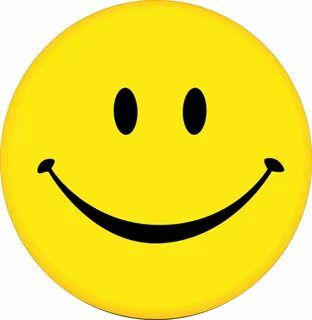 ПрисяжныйПрокурор ОбщественностьПрисяжныйИстец ОбщественностьПрисяжныйОтветчикОбщественность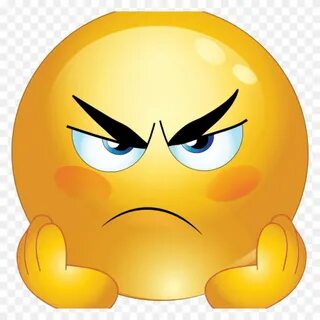 ПрисяжныйСвидетельОбщественностьПрисяжныйОтветчикОбщественностьПрисяжныйОтветчикОбщественность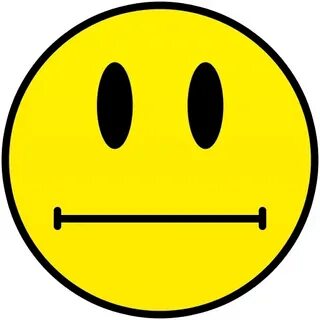 ПрисяжныйПрисяжныйОбщественностьПрисяжныйПрисяжныйОбщественность